Park Road Community Primary SchoolThree Year Strategy (2019 to 2022)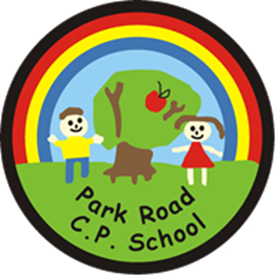 “Unique Individuals Learning Together”Park Road Community School’s Governors Three-Year Vision Strategy is underpinned by Omega MAT’s valuesVision Statement:‘To be the number one primary school choice in Warrington’The three pillars that uphold this vision are:Create a community of unique individuals learning togetherAn active and engaged leadership, willing to challenge and influence with integrityA school community committed to excellenceThe metrics we will measure for our Vision Statement are:Annual ‘stakeholder’ surveys:Pupil survey: 90%+ return rate, 75%+ are “happy at school”, 75%+ “feel safe at school” (note: this will be underpinned by the annual Spring ‘Happiness’ survey)Staff survey: 85%+ return rate, 80%+ “would be likely to recommend” to fellow teachers/support/office staff, 75%+ are “happy in their work”, 75%+ would say Park Road “would be their no. 1 choice” (note: this will be underpinned by the annual Spring ‘Staff Happiness’ survey)Parent survey: 60%+ return rate, 75%+ “would be likely to recommend” to other parents, 75%+ are “happy with their child’s learning” and 75%+ of their children are “happy at school” (note: this will be underpinned by the annual Spring parents survey)External sources:Pupil roll numbers (20% oversubscribed on capacity)School preference statistics (100% of parents putting Park Road as their number one choice)Catchment area of pupils who are applying (5% of parents applying from outside of obvious catchment area)Relocating to catchment (5% of people who have moved to be within Park Road’s catchment area)(note: this will be underpinned by the application data and the annual ‘New Parents Survey’ in Autumn term)The metrics we will measure for our three pillars are:Create a community of unique individuals learning togetherIn practice, we aim to develop pupils who:Are knowledgeable citizens of the worldHave diverse knowledge giving them the confidence to form opinionsAre life-long learners who can acquire, facilitate and share knowledgePark Road Community Primary school pupil results: End of EYFS/KS1/KS2 pupil outcomes will consistently be in the:Top 25%+ in the country for both attainment and progress (using FFT comparative data) and Top 30%+ locally (using LA comparative data) Our children’s ‘Happiness Index’ evidences a range of metrics (note: this will be underpinned by the annual Spring ‘Happiness’ survey, developed and promoted by a dedicated ‘Pupil Happiness Team’ and the annual appointment of a ‘Head of Happiness’)This will evidence that at least:80%+ of pupils are happy in school 80%+ of pupils feel the environment is safe and they feel safe80%+ of pupils feel there is enough to do (i.e. there enough/wide choice of enrichment/extra-curricular activities to choose from)80%+ of pupils feel that bullying isn’t an issue at school80%+ of pupils believe their friendships are strong80%+ of pupils feel like they are treated as individuals80%+ of pupils are comfortable they can be themselves at school and be recognise for who they are-  We will supplement this with metrics centred on diversity/inclusivity and individual progress – i.e. for those who are not ARE and due to needs are unlikely to be, but making progress from their starting points (PIVATs) - We will supplement this with the percentage of children involved in clubs/social integration/events – i.e. 90%+ pupils involved in Sport/MusicAn active and engaged leadership, willing to challenge and influence with integrityCore Governing Body metrics:Our Governing Body is at full capacity Our Governing Body maintains robust challenge and strategic insight/prioritisation and leadership – measured through the agenda/minutes/records of all meetingsOur Governing Body will have clear mission, vision and values that focus on Park Road’s priorities but align with the wider Omega multi academy trust community. Our Governing Body will own the Three-Year Strategy and hold everyone, including itself, to accountOther Governing Body metrics:There will be 100% declarations of interestThere is expected to be at least 85%+ attendance at Governing Body meetingsThere will be a minimum of three monitoring visits to school annually by all governorsThe Governing Body will ensure 100% ownership of areas of responsibility, actively participating with staff responsible in driving improvements/strategy, aligned to SIP priorities, reporting back to the Board in order to inform future strategic planning100% of governors will undertake minimum of two focused training sessions per year, aligned to skills gaps and priorities outlined in annual governor skills audit100% of governors will sign up to and uphold the principles of Park Road’s Code of Conduct – a leadership promise/pledge which will be reviewed annually       Staff metrics100% of senior leaders/experienced middle leaders aspire and drive towards recognised enhance qualifications (i.e. NPQH, NPQSL, NPQML, SLE status) – lifelong learning is an imperative for all All teaching-based staff will undertake a minimum of at least two focused training sessions per year, aligned to skills gaps and priorities outlined in routine professional development meetingsSubject leadership impact will be measured by positive pupil outcomes in Foundation subjects, with at least 80% children achieving ARE in 80% of Foundation subjectsSubject leaders recognised through pathways outside of school i.e. SLE status, secondments, leading cross school (MAT) subject networksEvery member of teaching staff will attend weekly CPD meetings and this will be monitored100% of staff will sign up to and uphold the principles of Park Road’s Code of Conduct – a leadership promise/pledge which will be reviewed annuallyStaff absence will be below 10% annually80% staff will feel valued, supported professionally and committed to the school (as evidenced through annual Summer staff questionnaire)      Pupil metrics80% of pupils will apply for leadership roles via the Pupil Leadership Pathway 90% of pupils will participate in school pupil leadership teams i.e. Happiness team, Sports Crew, Innov8 and Eco Warriors etc – and we will offer opportunities for all100% of team leaders will attend at least one Executive Team meetingBoth Head boy and Head girl will attend a minimum of four (termly) Senior Leadership meetings with the Head teacher and Chair of Governors annuallyA school community committed to excellenceParents/Carers/other stakeholder metricsWe will see a 60%+ return/completion rate of the parent/carer survey (note: this will be incentivised with £50 Love2shop voucher draw)We will see 80%+ of parents actively engaged in SeeSaw – which will be measured through evaluation of regularity of participationWe will have 100% class representation at the Parent ForumWe will have a minimum of 85% attendance at Parent Forum meetingsPupil/class metrics100% of classes will receive termly external visits to school from members of the local community – i.e. police, church, faith communities, fire brigade, health professionals, the arts or participate in external trips to the wider community that enhance the curriculumThe key metrics contained in this document will be reviewed every six months by the Governing Body and Executive team.Accountability for this strategy rests with the full Governing Body, but will be delivered upon by a sub-team of Governors (currently PC and GJ), along with the Headteacher. This document will be reviewed and updated annually, with ratification of the metrics taking place at the first Full Governing Body of the Autumn Term. 